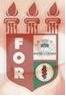 PLANILHA PARA CADASTROS DE LIVROS  BIBLIOTECA MARIA APARECIDA POURCHET CAMPOS        Classificação:       616.314-77                                  Código:	3859  Cutter:         M488p                                               Data: Turma 2018Autor(s): Santos, Patricia Gabriela Azevedo Gonzaga dos; Medeiros, Flávio Felippe MaiaTitulo: PERFIL EPIDEMIOLÓGICO DOS PACIENTES ATENDIDOS NA CLÍNICA DE PRÓTESE DA FACULDADE DE ODONTOLOGIA DO RECIFE NOS ÚLTIMOS DOIS ANOSOrientador(a): profª. Gabriela Guerra PassosCoorientador(a): Edição:  1ª        Editora  Ed. Do Autor     Local:  Recife    Ano:  2018  Páginas:  28Notas:  TCC – 1ª Turma graduação - 2018